 Prot n. 1451/4.1.h del 20/02/2017                                                                                                                 Circolare n.98 del 20 feb 2017                                                                                                                                                                                                                                                             ai docenti accompagnatori                                                                                                                              agli alunni delle classi III e IV                                                                                                                                  e ai genitori degli alunniProgetto  CARITAS    - RETTIFICA appuntamenti -Arcidiocesi Sorrento - Castellammare di Stabia“Tutti sulla stessa barca” Incontri di sensibilizzazione sull’accoglienza e l’integrazione degli immigrati.Gli incontri si terranno presso la sede della CARITAS diocesana sita in Castellammare di Stabia in via SAN Bartolomeo n.72 , dalle ore 9,30 alle ore 12,30. Tel.081-8701702I docenti con le classi si recheranno alla Caritas dalle ore 9,00. Al termine dell’incontro gli alunni si recheranno a casa autonomamente. Elenco appuntamenti condivisi con la CARITASCastellammare di Stabia20 febbraio 2017                                                                              Il Dirigente Scolastico                                                                                                         Prof.ssa Angela Cioffi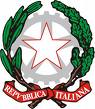 ISTITUTO D’ISTRUZIONE SUPERIOREISTITUTO D’ISTRUZIONE SUPERIORESede: Via D’Annunzio n. 25Sede: Via D’Annunzio n. 25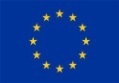  “MARCO POLLIONE VITRUVIO” “MARCO POLLIONE VITRUVIO”80053  (NA)80053  (NA)                 C.F. 90044710631- E-MAIL:NAIS00900G@istruzione.it               Casella P.E.C. nais00900G@pec.istruzione.it                 C.F. 90044710631- E-MAIL:NAIS00900G@istruzione.it               Casella P.E.C. nais00900G@pec.istruzione.it                 C.F. 90044710631- E-MAIL:NAIS00900G@istruzione.it               Casella P.E.C. nais00900G@pec.istruzione.it                 C.F. 90044710631- E-MAIL:NAIS00900G@istruzione.it               Casella P.E.C. nais00900G@pec.istruzione.itFax 081/872.51.05Fax 081/872.51.05Fax 081/872.51.05                  80053 CASTELLAMMARE DI STABIA (NA)                  80053 CASTELLAMMARE DI STABIA (NA)                  80053 CASTELLAMMARE DI STABIA (NA)                  80053 CASTELLAMMARE DI STABIA (NA)CENTRALINO CENTRALINO CENTRALINO SITO:  www.istitutovitruvio.itSITO:  www.istitutovitruvio.itSITO:  www.istitutovitruvio.itTel. e Fax  081/871.46.42  ■  081/871.47.33Tel. e Fax  081/871.46.42  ■  081/871.47.33Tel. e Fax  081/871.46.42  ■  081/871.47.33DIRIGENTE SCOLASTICO:  ANGELA  CIOFFIDIRIGENTE SCOLASTICO:  ANGELA  CIOFFIDIRIGENTE SCOLASTICO:  ANGELA  CIOFFICODICE MECC.ISTITUTO SUPERIORENAIS00900GINDIRIZZIINDIRIZZI►Tecnico: Costruzioni, Ambiente e TerritorioSOTTOCODICEAmbiente e TerritorioNATD00901T►Tecnico: Agraria, Agroalimentare e AgroindustriaSOTTOCODICEAgraria, Agroalimentare NATD00901T►Tecnico: TURISMOSOTTOCODICETecnico TURISMONATD00900T►Professionale: Servizi CommercialiSOTTOCODICEServizi CommercialiNARC00901EDISTRETTO SCOLASTICO  038DISTRETTO SCOLASTICO  038DISTRETTO SCOLASTICO  038DISTRETTO SCOLASTICO  038DataGiornoClasseDocente Firma18/02/2017sabato 4 A pPascuzzo*20/02/2017lunedì3 A CATLongobardi M.      *rimandata   al   10 /04/2017*25/02/2017sabato3 B pCandela*rimandata  al    22/04/201701/03/2017mercoledì3 A pPompeo                 Somma C13/03/2017lunedì4 A TTGalasso A.             Pigro15/03/2017mercoledì4 B pManzillo 18/03/2017sabato4 C CATBorriello 20/03/2017lunedì4 A CATParmendola           La Mura22/03/2017mercoledì4 B CATLongobardi D25/03/2017sabato3 B CATCosenza